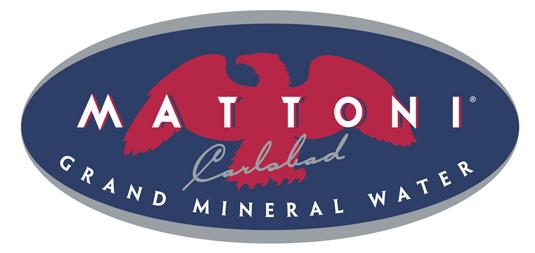      21st MATTONI GRAND DRINK 2018  8th World Championship in mixing non-alcoholic             cocktails, under the auspices of IBA                                         Правила Конкурс является частью празднования Всемирного дня безалкогольного коктейля “World Day of Non-alcoholic Cocktail”.Дата и место проведения:Национальный Российский финал: 29 марта 2018 г., Москва, отель “Корстон”, Extra Lounge Bar East ( ул. Косыгина,15)Международный финал: 15 – 17 июня 2018 г., Прага Призы.Победитель Международного финала Mattoni Grand Drink 2018 получит 10,000 долларов США
2-е место - 3,000 долларов США
3-е место - 2,000 долларов США.УСЛОВИЯ УЧАСТИЯ В КОНКУРСЕДо 16 марта 2018 г. заполните ЗАЯВКУ , сделайте фото подачи, видео-ролик и отправьте на b.a.r-regions@bk.ru    К участию в Российском финале будут приглашены 8 барменов страны. Результаты предварительного отбора, будут опубликованы 20 марта. Заявка должна сопровождаться:1. Короткое видео (2-3 мин). Цель видео – показать себя как бармена, например, как вы работаете за стойкой, рассказ об истории создания его / ее коктейля, интересные факты из его / ее жизни, работы или бара, где он / она работает ... Видео должно быть сделано на английском языке.2. Изображение (фото) коктейля должно отображать весь коктейль, включая полный вид украшения. Фон должен быть белым.Участникам необходимо ознакомиться с правилами и условиями конкурса на приготовление напитка (см. ниже) и придерживаться следующего:ЗАДАЧИ КОНКУРСАСоздайте новый безалкогольный коктейль, который соблюдает следующие требования:1. Коктейль должен быть инновационным.2. Лёгок в приготовлении.3. Коктейль должен быть создан с ограниченным количеством калорий – не более 65 ккал / 100 мл.Эти ключевые требования соответствуют современному образу жизни и отвечают текущей перспективе здорового питания с использованием низкокалорийных ингредиентов. Цель конкурса - найти новые нетрадиционные коктейли, которые будут приготовлены в инновационном стиле, и возможность приготовить их практически в любом баре. Креативность и инновации, а также технологичность коктейля будут ключевой частью оценки.Технология приготовления коктейля должна быть описана в общедоступном стиле, где также объясняется инновационная часть конкретного коктейля. Описание должно быть в нескольких предложениях (аннотация 15 слов минимум). ПРАВИЛА КОНКУРСА.Участник должен использовать не менее 100 мл оригинальной минеральной воды Mattoni с газом или без, в своем рецепте. Использование любой другой воды или любой жидкости, содержащей CO2, запрещено.Объем напитка безо льда не должен превышать 250 мл. Объем растаявшего льда или самого льда в объеме напитка не рассматривается.Калорийность коктейля не должна превышать предел 65 ккал / 100 мл. Участник должен выслать калькуляцию калорийности напитка и официальную ссылку на источник калорийности(фото этикетки с указанием калорийности, справочник и т.д.).Разрешено использовать максимум 20 мл сиропа в одном коктейле, но только из линейки Mixomania https://mixomania.ru/ . Сиропы домашнего приготовления не допускаются. Разрешено использовать не более 5 мл компонентов, в состав которых входит алкоголь в качестве стабилизатора (например, биттер или специальные травяные смеси – допускается домашнего приготовления), другие хоум-мейд ингредиенты запрещены!Разрешено использовать не более 6-ти ингредиентов.Все компоненты или продукты, используемые в подготовке напитка, должны быть легкодоступными в магазинах ЕС.Коктейль готовится в 5 экземплярах.Организаторы предоставляют посуду: хайболы 250-330 мл. Участники могут использовать свою посуду.Время приготовления 5 коктейлей 8 минут вместе с презентацией.Рецепты, заявленные на конкурс, должны быть оригинальными, и до конкурса не должны быть опубликованы ни в печати, ни в Интернете и должны соответствовать характеру безалкогольного напитка.ДОПОЛНЕНИЕОрганизатор конкурса оставляет за собой право публиковать рецепты и фотографии напитков и участников, перечисляя имя автора рекламируемого напитка в течение неограниченного времени.Организатор конкурса Mattoni Grand Drink 2018 оставляет за собой право в одностороннем порядке вносить изменения в любые условия без предварительного уведомления.29 марта в Москве, на площадке отеля KORSTON, пройдёт российский финал международного конкурса барменов Mattoni Grand Drink 2018. По результатам Российского отборочного тура 8 участников приезжают на площадку конкурса за свой счёт. Каждый участник выступает с собственными ингредиентами, барным инвентарем и посудой. Победитель российского финала Mattoni Grand Drink 2018 будет представлять Россию в Праге 15-17 июня 2018 года. Проезд в Чехию и проживание победителя Российского финала, оплачивается организаторами. Приложение №1ОЦЕНОЧНЫЙ ЛИСТ MGD 2018 Имя участникаТехника - Коммуникация - Профессионализм – ЭффективностьТехника - Коммуникация - Профессионализм – ЭффективностьТехника - Коммуникация - Профессионализм – ЭффективностьТехника - Коммуникация - Профессионализм – ЭффективностьТехника и профессиональные навыки, манера поведения, профессиональный подход, общее впечатление(Например, ошибки: разбитое стекло, проливы, уроненный лед, нарушение рецептуры, непрофессиональное поведение, нарушения санитарных норм и стандартов и т.д.)Техника и профессиональные навыки, манера поведения, профессиональный подход, общее впечатление(Например, ошибки: разбитое стекло, проливы, уроненный лед, нарушение рецептуры, непрофессиональное поведение, нарушения санитарных норм и стандартов и т.д.)1-30балловОбщение с гостем (судьей), исполнительское мастерство, координацияработы во время общения. Устная презентация, выразительность.Общение с гостем (судьей), исполнительское мастерство, координацияработы во время общения. Устная презентация, выразительность.1-20балловКачество Коктейля - Вкус, Внешний Вид, ИнновацияКачество Коктейля - Вкус, Внешний Вид, ИнновацияКачество Коктейля - Вкус, Внешний Вид, ИнновацияКачество Коктейля - Вкус, Внешний Вид, ИнновацияИнновационность, оригинальность и креативностьИнновационность, оригинальность и креативность1-40балловТехнологичность коктейля - использование в повседневной работе, вечеринках и т. д. Легко ли повторить этот коктейль?Технологичность коктейля - использование в повседневной работе, вечеринках и т. д. Легко ли повторить этот коктейль?1-40балловВкус - хорошо сбалансированный, послевкусие (ровный, приятный)Вкус - хорошо сбалансированный, послевкусие (ровный, приятный)1-30балловАромат (приятный, сбалансированный, свежий, долгий)Аромат (приятный, сбалансированный, свежий, долгий)1-20балловВнешний вид, выразительность, глубина цветаВнешний вид, выразительность, глубина цвета1-20балловПревышение времени(лимит 8 минут) – минус 5 штрафных очков за каждые последующие 30 секундПревышение времени(лимит 8 минут) – минус 5 штрафных очков за каждые последующие 30 секундминусМаксимальный балл - 200Максимальный балл - 200